Додаток 2 до листа від ________№_____Екологічні норми для тракторів: коли доїдемо до Європи? Шановні виробники та постачальники сільськогосподарських і лісогосподарських тракторів!В Україні з 05.08.2020 року на законодавчому рівні впроваджуються екологічні норми для двигунів тракторів с поступовим посиленням вимог до викидів забруднювальних речовин. Наразі розробляється нормативно-правовий акт щодо екологічних вимог, який передбачає подальше поступове впровадження європейських норм з більш жорсткими гранично допустимими значеннями викидів забруднювальних речовин двигунами..З метою обговорення питання щодо установлення прийнятних для України термінів  впровадження сучасних екологічних норм для Вашого розгляду пропонується опитувальна анкета. Просимо Вас висловити свою думку, відповівши на питання анкети. Результати аналізування даних анкет будуть використані під час розроблення вимог до екологічної безпеки тракторів. Впровадження сучасних норм викидів забруднювальних речовин стане передумовою підвищення конкурентоспроможність вітчизняної техніки та поліпшення  екологічної ситуації в Україні.Опитувальна анкетаДякуємо за співробітництво і бажаємо успіху!Заповнені опитувальні анкети просимо відправляти на e-mail:s_afanasjeva1@ukr.netКонтактна особа – Афанасьєва Світлана Євтихіївна(04571) 3-30-62; (095) 729-73-131. Найменування підприємства: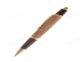 2. Місцезнаходження підприємства:3. Ваше підприємство займається:виробництвом тракторівТак Ніпостачанням тракторівТак Нівиробництвом двигунівТак Ніпостачанням двигунівТак Ні4. Скільки років Ваше підприємство на ринку        років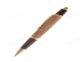 5. Контактна особа (прізвище та ім’я, номер телефону, e-mail):6.Зазначте, які трактори виробляються або постачаються Вашим підприємством:7. Діапазон потужності двигунів, установлених на Ваших тракторах:130  ≤ P ≤ 560 (кВт)Так Ні75  ≤ P< 130 (кВт)Так Ні56 ≤  P < 75 (кВт)Так Ні37 ≤ P <56 (кВт)Так Ні19  ≤ P < 37 (кВт)Так Ні8. Чи маєте Ви документи з підтвердження відповідності двигунів щодо викидів забруднювальних речовин: Так Ні9. Чи плануєте Ви постачати трактори Вашого підприємства:в країни  ЄС: Так Нів країни  СНГ: Так Нів інші країни: (якщо так, укажіть, за можливості,  в які)Так Ні10. Чи ознайомлені Ви з положеннями постанови КМУ від 4.12.2019 р. № 1168, якою з 5 серпня 2020 року запроваджуються екологічні вимоги до двигунів тракторів:Так Ні12. Чи готові Ви до імплементації в Україні більш жорстких європейських норм викидів забруднювальних речовин двигунами с.-г. і л.-г. тракторів та етапності їх запровадження (див. Вимоги до анкети) :Stage ІІ (з 01.01.2021 — для усіх діапазонів потужності)Так НіStage ІІІА (для 130  ≤ P ≤ 560 та 75 ≤ P< 130  (кВт) — з 01.01.2023 р.; 37≤ P <56  та 19 ≤ P < 37 (кВт) — з 01.01.2024 р)Так НіStage ІІІВ (для 130  ≤ P ≤ 560,75 ≤ P< 130  (кВт) — з 01.01.2027 р.;56≤  P < 75 (кВт) — з 01.01.2028 р.;  37≤ P <75 (кВт) — з 01.01.2028 р)Так НіStage IV (для 130  ≤ P ≤ 560, 75 ≤ P< 130  (кВт) — з 01.01.2030 р.;Так НіStage V  (для 130  ≤ P ≤ 560 (кВт) — з 01.01.2034 р.;для інших діапазонів потужності  з — з 01.01.2035 р. Так НіЯкщо маєте інші пропозиції, зазначте:… 13. Чи маєте можливість здійснити заходи для створення технічних і фінансових передумов для установлення на тракторах Вашого виробництва двигунів з більш жорсткими нормами викидів забруднювальних речовин: Так Ні14. Чи вважаєте Ви за необхідне проведення круглого столу (семінару) з обговорення питань щодо впровадження в Україні європейських норм викидів забруднювальних  речовин: Якщо так, вкажіть бажану дату проведення заходу та питання, які, на Вашу думку, треба обговорити в першу чергу:Так Ні